	Situations Vacant Column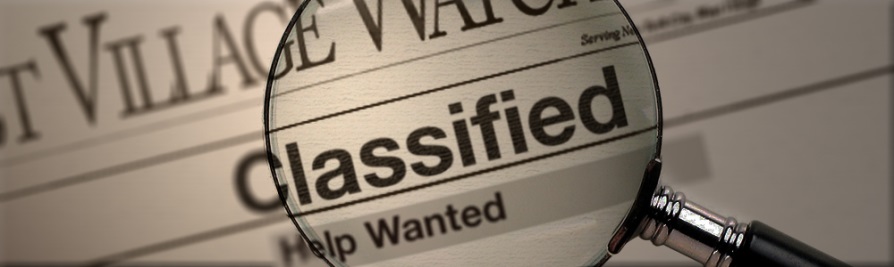 ALL JOB POSITIONS HAVE THE FOLLOWING ADDITIONAL RESPONSIBILITIES:Co-operate and help out with ideas as requested by other members of the fundraising group.Participate as a member of the team designing, producing, marketing and selling Gingerbread Horse biscuits.Work together as a team to maximise the fundraising ability of your team. C.E.O.Manages the smooth running of the fundraising group.Responsible for the well-being of the group.Writes the fundraising plan.Responsible for making sure everyone is on task.Motto: "Be fair to all"SALES & MARKETING MANAGERIs in charge of the development of the advertising campaign.Responsible for developing a sales pitch.Motto: "Talk them high and watch them fly”PRODUCTION & DESIGN MANAGERResponsible for the design of the product.Sees that manufacturing of product is done efficiently and productively.Directs the design process and helps with quality control during baking and decorating.Motto: "Make it great”FINANCE MANAGERResponsible for the financial health of the team.Is in charge of all financial records.Calculates the final amount the group raises to donate to the Riding for the Disabled.Motto: "Every dollar counts"